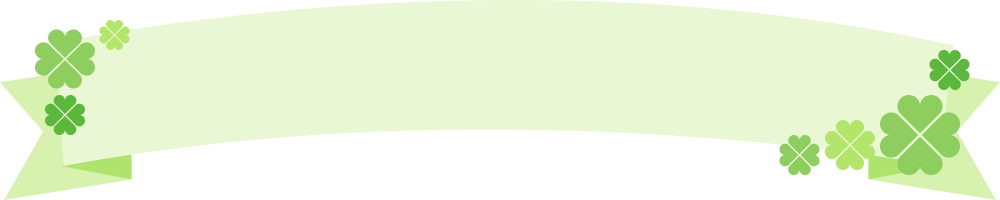 　　　託児申込書　（令和5年8月14日）　　　託児申込書　（令和5年8月15日）申込日令和　5　年　　7　月　　　　日　令和　5　年　　7　月　　　　日　令和　5　年　　7　月　　　　日　令和　5　年　　7　月　　　　日　令和　5　年　　7　月　　　　日　令和　5　年　　7　月　　　　日　令和　5　年　　7　月　　　　日　令和　5　年　　7　月　　　　日　令和　5　年　　7　月　　　　日　令和　5　年　　7　月　　　　日　令和　5　年　　7　月　　　　日　保護者氏名所属（ふりがな）（ふりがな）（ふりがな）（ふりがな）（ふりがな）（ふりがな）（ふりがな）保護者氏名所属連絡先携帯電話携帯電話院内PHS院内PHS院内PHS連絡先Ｅ－mailＥ－mail託児申込人数　　　　　　　名（記入枠が足りない場合はコピーしてご利用下さい）　　　　　　　名（記入枠が足りない場合はコピーしてご利用下さい）　　　　　　　名（記入枠が足りない場合はコピーしてご利用下さい）　　　　　　　名（記入枠が足りない場合はコピーしてご利用下さい）　　　　　　　名（記入枠が足りない場合はコピーしてご利用下さい）　　　　　　　名（記入枠が足りない場合はコピーしてご利用下さい）　　　　　　　名（記入枠が足りない場合はコピーしてご利用下さい）　　　　　　　名（記入枠が足りない場合はコピーしてご利用下さい）　　　　　　　名（記入枠が足りない場合はコピーしてご利用下さい）　　　　　　　名（記入枠が足りない場合はコピーしてご利用下さい）　　　　　　　名（記入枠が足りない場合はコピーしてご利用下さい）利用時間令和5年8月14日（月）　　　時　　　分　～　　　　時　　　分令和5年8月14日（月）　　　時　　　分　～　　　　時　　　分令和5年8月14日（月）　　　時　　　分　～　　　　時　　　分令和5年8月14日（月）　　　時　　　分　～　　　　時　　　分令和5年8月14日（月）　　　時　　　分　～　　　　時　　　分令和5年8月14日（月）　　　時　　　分　～　　　　時　　　分令和5年8月14日（月）　　　時　　　分　～　　　　時　　　分令和5年8月14日（月）　　　時　　　分　～　　　　時　　　分令和5年8月14日（月）　　　時　　　分　～　　　　時　　　分令和5年8月14日（月）　　　時　　　分　～　　　　時　　　分令和5年8月14日（月）　　　時　　　分　～　　　　時　　　分お子様のお名前（愛称）（ふりがな）（ふりがな）（ふりがな）（ふりがな）（ふりがな）性別性別性別男　　・　　女男　　・　　女男　　・　　女お子様のお名前（愛称）年齢年齢年齢歳　　　ヶ月歳　　　ヶ月歳　　　ヶ月トイレの状況
（○をつけてください）トイレの状況
（○をつけてください）トイレの状況
（○をつけてください）トイレの状況
（○をつけてください）おむつ　　トレーニング中　　自分で言える　　自分でできるおむつ　　トレーニング中　　自分で言える　　自分でできるおむつ　　トレーニング中　　自分で言える　　自分でできるおむつ　　トレーニング中　　自分で言える　　自分でできるおむつ　　トレーニング中　　自分で言える　　自分でできるおむつ　　トレーニング中　　自分で言える　　自分でできるおむつ　　トレーニング中　　自分で言える　　自分でできるおむつ　　トレーニング中　　自分で言える　　自分でできる保育上の注意点●アレルギー：□　無　　　□　有（　　　　　　　　　　　　　　　）●アレルギー：□　無　　　□　有（　　　　　　　　　　　　　　　）●アレルギー：□　無　　　□　有（　　　　　　　　　　　　　　　）●アレルギー：□　無　　　□　有（　　　　　　　　　　　　　　　）●アレルギー：□　無　　　□　有（　　　　　　　　　　　　　　　）●アレルギー：□　無　　　□　有（　　　　　　　　　　　　　　　）●アレルギー：□　無　　　□　有（　　　　　　　　　　　　　　　）●アレルギー：□　無　　　□　有（　　　　　　　　　　　　　　　）●アレルギー：□　無　　　□　有（　　　　　　　　　　　　　　　）●アレルギー：□　無　　　□　有（　　　　　　　　　　　　　　　）●アレルギー：□　無　　　□　有（　　　　　　　　　　　　　　　）お子様のお名前（愛称）（ふりがな）（ふりがな）（ふりがな）（ふりがな）（ふりがな）（ふりがな）性別性別性別男　　・　　女男　　・　　女お子様のお名前（愛称）年齢年齢年齢歳　　　か月歳　　　か月トイレの状況
（○をつけてください）トイレの状況
（○をつけてください）トイレの状況
（○をつけてください）おむつ　　トレーニング中　　自分で言える　　自分でできるおむつ　　トレーニング中　　自分で言える　　自分でできるおむつ　　トレーニング中　　自分で言える　　自分でできるおむつ　　トレーニング中　　自分で言える　　自分でできるおむつ　　トレーニング中　　自分で言える　　自分でできるおむつ　　トレーニング中　　自分で言える　　自分でできるおむつ　　トレーニング中　　自分で言える　　自分でできるおむつ　　トレーニング中　　自分で言える　　自分でできるおむつ　　トレーニング中　　自分で言える　　自分でできる保育上の注意点●アレルギー：□　無　　　□　有（　　　　　　　　　　　　　　　）●アレルギー：□　無　　　□　有（　　　　　　　　　　　　　　　）●アレルギー：□　無　　　□　有（　　　　　　　　　　　　　　　）●アレルギー：□　無　　　□　有（　　　　　　　　　　　　　　　）●アレルギー：□　無　　　□　有（　　　　　　　　　　　　　　　）●アレルギー：□　無　　　□　有（　　　　　　　　　　　　　　　）●アレルギー：□　無　　　□　有（　　　　　　　　　　　　　　　）●アレルギー：□　無　　　□　有（　　　　　　　　　　　　　　　）●アレルギー：□　無　　　□　有（　　　　　　　　　　　　　　　）●アレルギー：□　無　　　□　有（　　　　　　　　　　　　　　　）●アレルギー：□　無　　　□　有（　　　　　　　　　　　　　　　）備考申込日令和　5　年　　7　月　　　　日　令和　5　年　　7　月　　　　日　令和　5　年　　7　月　　　　日　令和　5　年　　7　月　　　　日　令和　5　年　　7　月　　　　日　令和　5　年　　7　月　　　　日　令和　5　年　　7　月　　　　日　令和　5　年　　7　月　　　　日　令和　5　年　　7　月　　　　日　令和　5　年　　7　月　　　　日　令和　5　年　　7　月　　　　日　保護者氏名所属（ふりがな）（ふりがな）（ふりがな）（ふりがな）（ふりがな）（ふりがな）（ふりがな）保護者氏名所属連絡先携帯電話携帯電話院内PHS院内PHS院内PHS連絡先Ｅ－mailＥ－mail託児申込人数　　　　　　　名（記入枠が足りない場合はコピーしてご利用下さい）　　　　　　　名（記入枠が足りない場合はコピーしてご利用下さい）　　　　　　　名（記入枠が足りない場合はコピーしてご利用下さい）　　　　　　　名（記入枠が足りない場合はコピーしてご利用下さい）　　　　　　　名（記入枠が足りない場合はコピーしてご利用下さい）　　　　　　　名（記入枠が足りない場合はコピーしてご利用下さい）　　　　　　　名（記入枠が足りない場合はコピーしてご利用下さい）　　　　　　　名（記入枠が足りない場合はコピーしてご利用下さい）　　　　　　　名（記入枠が足りない場合はコピーしてご利用下さい）　　　　　　　名（記入枠が足りない場合はコピーしてご利用下さい）　　　　　　　名（記入枠が足りない場合はコピーしてご利用下さい）利用時間令和5年8月15日（火）　　　時　　　分　～　　　　時　　　分令和5年8月15日（火）　　　時　　　分　～　　　　時　　　分令和5年8月15日（火）　　　時　　　分　～　　　　時　　　分令和5年8月15日（火）　　　時　　　分　～　　　　時　　　分令和5年8月15日（火）　　　時　　　分　～　　　　時　　　分令和5年8月15日（火）　　　時　　　分　～　　　　時　　　分令和5年8月15日（火）　　　時　　　分　～　　　　時　　　分令和5年8月15日（火）　　　時　　　分　～　　　　時　　　分令和5年8月15日（火）　　　時　　　分　～　　　　時　　　分令和5年8月15日（火）　　　時　　　分　～　　　　時　　　分令和5年8月15日（火）　　　時　　　分　～　　　　時　　　分お子様のお名前（愛称）（ふりがな）（ふりがな）（ふりがな）（ふりがな）（ふりがな）性別性別性別男　　・　　女男　　・　　女男　　・　　女お子様のお名前（愛称）年齢年齢年齢歳　　　ヶ月歳　　　ヶ月歳　　　ヶ月トイレの状況
（○をつけてください）トイレの状況
（○をつけてください）トイレの状況
（○をつけてください）トイレの状況
（○をつけてください）おむつ　　トレーニング中　　自分で言える　　自分でできるおむつ　　トレーニング中　　自分で言える　　自分でできるおむつ　　トレーニング中　　自分で言える　　自分でできるおむつ　　トレーニング中　　自分で言える　　自分でできるおむつ　　トレーニング中　　自分で言える　　自分でできるおむつ　　トレーニング中　　自分で言える　　自分でできるおむつ　　トレーニング中　　自分で言える　　自分でできるおむつ　　トレーニング中　　自分で言える　　自分でできる保育上の注意点●アレルギー：□　無　　　□　有（　　　　　　　　　　　　　　　）●アレルギー：□　無　　　□　有（　　　　　　　　　　　　　　　）●アレルギー：□　無　　　□　有（　　　　　　　　　　　　　　　）●アレルギー：□　無　　　□　有（　　　　　　　　　　　　　　　）●アレルギー：□　無　　　□　有（　　　　　　　　　　　　　　　）●アレルギー：□　無　　　□　有（　　　　　　　　　　　　　　　）●アレルギー：□　無　　　□　有（　　　　　　　　　　　　　　　）●アレルギー：□　無　　　□　有（　　　　　　　　　　　　　　　）●アレルギー：□　無　　　□　有（　　　　　　　　　　　　　　　）●アレルギー：□　無　　　□　有（　　　　　　　　　　　　　　　）●アレルギー：□　無　　　□　有（　　　　　　　　　　　　　　　）お子様のお名前（愛称）（ふりがな）（ふりがな）（ふりがな）（ふりがな）（ふりがな）（ふりがな）性別性別性別男　　・　　女男　　・　　女お子様のお名前（愛称）年齢年齢年齢歳　　　か月歳　　　か月トイレの状況
（○をつけてください）トイレの状況
（○をつけてください）トイレの状況
（○をつけてください）おむつ　　トレーニング中　　自分で言える　　自分でできるおむつ　　トレーニング中　　自分で言える　　自分でできるおむつ　　トレーニング中　　自分で言える　　自分でできるおむつ　　トレーニング中　　自分で言える　　自分でできるおむつ　　トレーニング中　　自分で言える　　自分でできるおむつ　　トレーニング中　　自分で言える　　自分でできるおむつ　　トレーニング中　　自分で言える　　自分でできるおむつ　　トレーニング中　　自分で言える　　自分でできるおむつ　　トレーニング中　　自分で言える　　自分でできる保育上の注意点●アレルギー：□　無　　　□　有（　　　　　　　　　　　　　　　）●アレルギー：□　無　　　□　有（　　　　　　　　　　　　　　　）●アレルギー：□　無　　　□　有（　　　　　　　　　　　　　　　）●アレルギー：□　無　　　□　有（　　　　　　　　　　　　　　　）●アレルギー：□　無　　　□　有（　　　　　　　　　　　　　　　）●アレルギー：□　無　　　□　有（　　　　　　　　　　　　　　　）●アレルギー：□　無　　　□　有（　　　　　　　　　　　　　　　）●アレルギー：□　無　　　□　有（　　　　　　　　　　　　　　　）●アレルギー：□　無　　　□　有（　　　　　　　　　　　　　　　）●アレルギー：□　無　　　□　有（　　　　　　　　　　　　　　　）●アレルギー：□　無　　　□　有（　　　　　　　　　　　　　　　）備考